CENTRO CATTOLICO DI BIOETICADELL’ARCIDIOCESI DI TORINOIn collaborazione con MOVIMENTO PER LA VITACONVEGNOAccreditato ECM per tutte le professioni sanitarie (4 Crediti ECM)GratuitoVITA, FAMIGLIA, SOCIETA’La dignità della persona nel mondo globaleIn memoria di Carlo CasiniSabato 28 ottobre 2023Sede: Facoltà Teologica – Via XX Settembre, 83 – Torino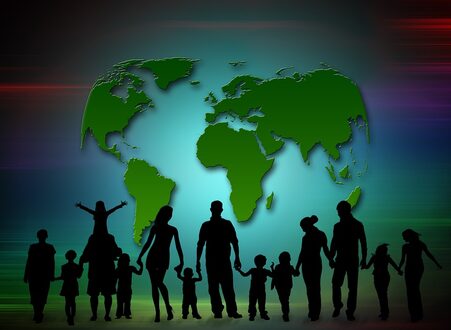 PROGRAMMAOre 9: Saluto delle AutoritàGiuseppe Zeppegno: Presidente Centro Cattolico di BioeticaValter Boero: Presidente Movimento per la VitaModeratore: Enrico Larghero Direttore Centro Cattolico di BioeticaPrima ParteOre 9.30: Carlo Casini - Storia privata di un testimone del nostro tempoStefano Stimamiglio (giornalista) intervista Marina Casini (giurista) Ore 10.45: Intervallo Seconda ParteOre 11: Tavola rotonda: Prospettive a confronto: Franco Garelli – SociologoClementina Peris – Medico ginecologoMaurizio Pietro Faggioni – BioeticistaOre 12.30: DibattitoOre 13: Conclusioni: Giuseppe Zeppegno – Valter BoeroSEGRETERIA ORGANIZZATIVA: Maria Grazia Sinibaldi Tel. 339.4290588   E-mail: grazia.sinibaldi@gmail.com